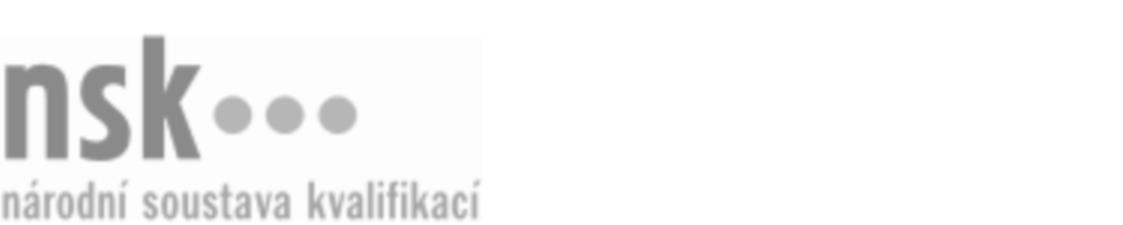 Kvalifikační standardKvalifikační standardKvalifikační standardKvalifikační standardKvalifikační standardKvalifikační standardKvalifikační standardKvalifikační standardManažer/manažerka programů a komplexních projektů (kód: 63-008-T) Manažer/manažerka programů a komplexních projektů (kód: 63-008-T) Manažer/manažerka programů a komplexních projektů (kód: 63-008-T) Manažer/manažerka programů a komplexních projektů (kód: 63-008-T) Manažer/manažerka programů a komplexních projektů (kód: 63-008-T) Manažer/manažerka programů a komplexních projektů (kód: 63-008-T) Manažer/manažerka programů a komplexních projektů (kód: 63-008-T) Autorizující orgán:Ministerstvo pro místní rozvojMinisterstvo pro místní rozvojMinisterstvo pro místní rozvojMinisterstvo pro místní rozvojMinisterstvo pro místní rozvojMinisterstvo pro místní rozvojMinisterstvo pro místní rozvojMinisterstvo pro místní rozvojMinisterstvo pro místní rozvojMinisterstvo pro místní rozvojMinisterstvo pro místní rozvojMinisterstvo pro místní rozvojSkupina oborů:Ekonomika a administrativa (kód: 63)Ekonomika a administrativa (kód: 63)Ekonomika a administrativa (kód: 63)Ekonomika a administrativa (kód: 63)Ekonomika a administrativa (kód: 63)Ekonomika a administrativa (kód: 63)Týká se povolání:Kvalifikační úroveň NSK - EQF:777777777777Odborná způsobilostOdborná způsobilostOdborná způsobilostOdborná způsobilostOdborná způsobilostOdborná způsobilostOdborná způsobilostNázevNázevNázevNázevNázevÚroveňÚroveňŘízení integrace projektuŘízení integrace projektuŘízení integrace projektuŘízení integrace projektuŘízení integrace projektu77Řízení rozsahu projektuŘízení rozsahu projektuŘízení rozsahu projektuŘízení rozsahu projektuŘízení rozsahu projektu77Řízení časového rámce projektuŘízení časového rámce projektuŘízení časového rámce projektuŘízení časového rámce projektuŘízení časového rámce projektu77Finanční řízení projektuFinanční řízení projektuFinanční řízení projektuFinanční řízení projektuFinanční řízení projektu77Řízení jakosti projektuŘízení jakosti projektuŘízení jakosti projektuŘízení jakosti projektuŘízení jakosti projektu77Řízení rizik projektuŘízení rizik projektuŘízení rizik projektuŘízení rizik projektuŘízení rizik projektu77Řízení změn v projektuŘízení změn v projektuŘízení změn v projektuŘízení změn v projektuŘízení změn v projektu77Řízení zdrojů projektuŘízení zdrojů projektuŘízení zdrojů projektuŘízení zdrojů projektuŘízení zdrojů projektu77Řízení informací a dokumentace v projektuŘízení informací a dokumentace v projektuŘízení informací a dokumentace v projektuŘízení informací a dokumentace v projektuŘízení informací a dokumentace v projektu66Řízení programuŘízení programuŘízení programuŘízení programuŘízení programu77Řízení organizace prostřednictvím projektůŘízení organizace prostřednictvím projektůŘízení organizace prostřednictvím projektůŘízení organizace prostřednictvím projektůŘízení organizace prostřednictvím projektů77Agilní řízení projektuAgilní řízení projektuAgilní řízení projektuAgilní řízení projektuAgilní řízení projektu77Manažer/manažerka programů a komplexních projektů,  29.03.2024 15:14:58Manažer/manažerka programů a komplexních projektů,  29.03.2024 15:14:58Manažer/manažerka programů a komplexních projektů,  29.03.2024 15:14:58Manažer/manažerka programů a komplexních projektů,  29.03.2024 15:14:58Strana 1 z 2Strana 1 z 2Kvalifikační standardKvalifikační standardKvalifikační standardKvalifikační standardKvalifikační standardKvalifikační standardKvalifikační standardKvalifikační standardPlatnost standarduPlatnost standarduPlatnost standarduPlatnost standarduPlatnost standarduPlatnost standarduPlatnost standarduStandard je platný od: 11.02.2022Standard je platný od: 11.02.2022Standard je platný od: 11.02.2022Standard je platný od: 11.02.2022Standard je platný od: 11.02.2022Standard je platný od: 11.02.2022Standard je platný od: 11.02.2022Manažer/manažerka programů a komplexních projektů,  29.03.2024 15:14:58Manažer/manažerka programů a komplexních projektů,  29.03.2024 15:14:58Manažer/manažerka programů a komplexních projektů,  29.03.2024 15:14:58Manažer/manažerka programů a komplexních projektů,  29.03.2024 15:14:58Strana 2 z 2Strana 2 z 2